Sight Word List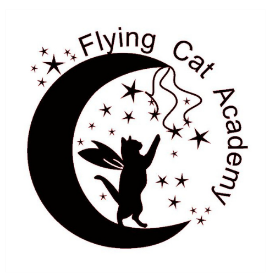 Top 160 words in order of frequency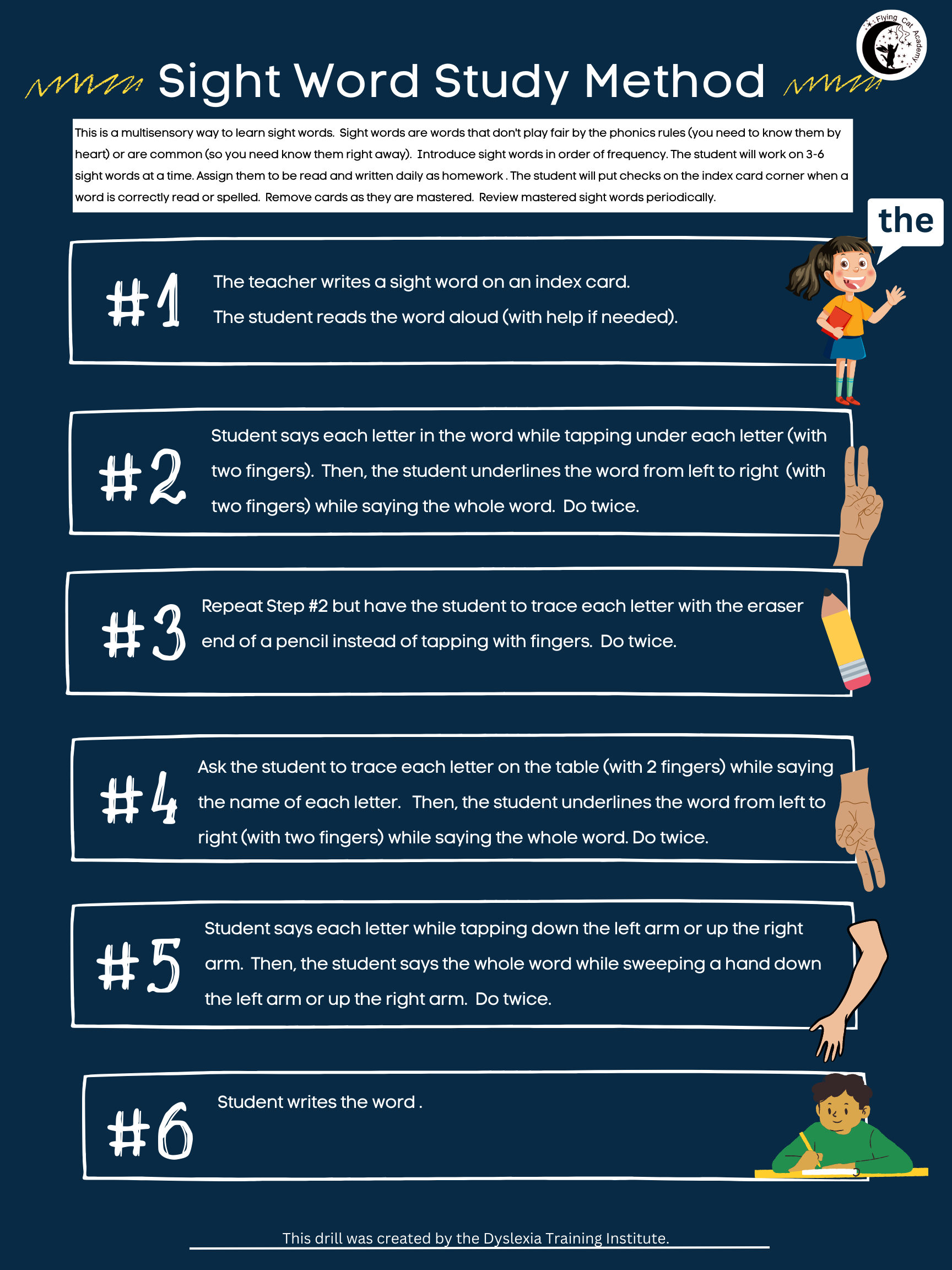 Blending DrillMaterials: letter cardsPurpose: to develop automaticity with blendingInstructions: Place down letter tiles to form real and nonsense words.  Ask the student to “tap it” and “say it.”  This means that they say each sound in the word while tapping under each grapheme with two fingers. Then they read the whole word.  The teach will change the word by adding a new card and the student will do the “tap it, say it” process again.Prior to the start of the drill the teacher makes a word chain.  Here is an example: mat, cat, bat, sat, sad, sap, map, mop, mip, nipPut 3 letter cards down M-A-T.  At the start of the reading remediation, you will begin by using only VC and CVC words.Ask the student questions.  For example, you can point to a letter and ask if it is consonant or a vowel.  You could also ask the student to identify the syllable type if you have previously taught that concept.Ask the student to tap under each letter while saying the sound each card makes.  Then, ask them to draw a line under the word with two fingers while blending the sounds to read the whole word.  Once the student is familiar with the drill you can use a simple prompt the student by saying, “Tap it, say it.”Put a new card over top of the first card but keep the second card and third cards the same. Ask the student to repeat the exercise.  Keep changing the first letter and then change the last letter, but always keep the middle one the same.  Make about 8 real and non-sense words.Once the student has developed some proficiency with changing the first sound, then try changing the last letter.Once the student has some proficiency with changing the last sound in the word, start changing the middle sound.Magnetic Letter Tile Reading DrillMaterials: magnetic letters spread in rainbow shape on cookie sheetPurpose: This is a multisensory method for teaching a student to read a word.Instructions: The student creates real and nonsense words with magnetic letter tiles.  The teacher says each sound and the student brings the correct letter tiles to the middle of their cookie sheet.  They tap and say each sound and then blending the sounds to read words.Blocking Strategies (Use these strategies if a student is struggling.)Use or make a keyword:  Teacher helps the student to think of a keyword for the letter or sound.  If the student does not already have a keyword for the sound, the student will draw a picture of this keyword on the back of the correct card in their letter card pack and write the word under the picture.  The teacher will provide the spelling for the word if needed.Teacher asks the student to say the keyword for the letter.Teacher asks the student, “What sound does that letter make?”If the student answers incorrectly, the teacher will compare the two sounds for the student by saying, “Listen to these two sounds and tell me if they are the same or not.  The student should be able to hear that the two sounds are not the same.  If the student still seems unsure, the teacher will ask the student to place two hands on their throat and will use the oral-kinesthetic methods to help the student feel the difference between the sounds. Teacher says, “What letter makes the (say the sound for the letter that the student should have selected) sound?Student will say the sound and letter and pull down the correct letter tile.Magnetic Letter Tile Spelling DrillMaterials: magnetic letters in alphabetical order (rainbow shape) on cookie sheetPurpose: This is a multisensory method for teaching a student to spell a word.Instructions: The student creates real words with magnetic letter tiles.  The teacher says a whole word. Then the student brings the correct letter tiles to the middle of their cookie sheet.  They tap and say each sound and then blending the sounds to read words.Blocking Strategies (Use these strategies if a student is struggling.)Use or make a keyword:  Teacher helps the student to think of a keyword for the letter or sound.  If the student does not already have a keyword for the sound, the student will draw a picture of this keyword on the back of the correct card in their letter card pack and write the word under the picture.  The teacher will provide the spelling for the word if needed.Teacher asks the student to say the keyword for the letter.Teacher asks the student, “What sound does that letter make?”If the student answers incorrectly, the teacher will compare the two sounds for the student by saying, “Listen to these two sounds and tell me if they are the same or not.  The student should be able to hear that the two sounds are not the same.  If the student still seems unsure, the teacher will ask the student to place two hands on their throat and will use the oral-kinesthetic methods to help the student feel the difference between the sounds. Teacher says, “What letter makes the (say the sound for the letter that the student should have selected) sound?Student will say the sound and letter and pull down the correct letter tile.Short Vowel DrillMaterials: magnetic letter tiles, 5 pictures (apple, eddy, itchy, olive, up), key word phrase sheet (choose either “Sad Ed did not run” or “Fat Ed is not up.”Purpose: This is a multisensory technique for assisting the student with learning the phonemes of the short vowel sounds.  Key words: a - apple, e - eddie, i - itchy, o - olive, u - up. Instructions: 1. Using two fingers, the student will trace a picture, while saying the keyword at the same time.  Then, the student will underline the keyword (from left to right) and say the sound of the target phoneme.  Repeat four more times.2.  The student will use the other pictures and do the same tracing/speaking/underlining activity explained in Step #1 for the other short vowel sounds.3.  The teacher will hold up magnetic letter tile of the short vowels and ask the student to say the phonemes.4. The student will choose a keyword sentence from two options.  The teacher and student will say the sentence in a way that stretches out the vowel sounds in each word. Repeat once.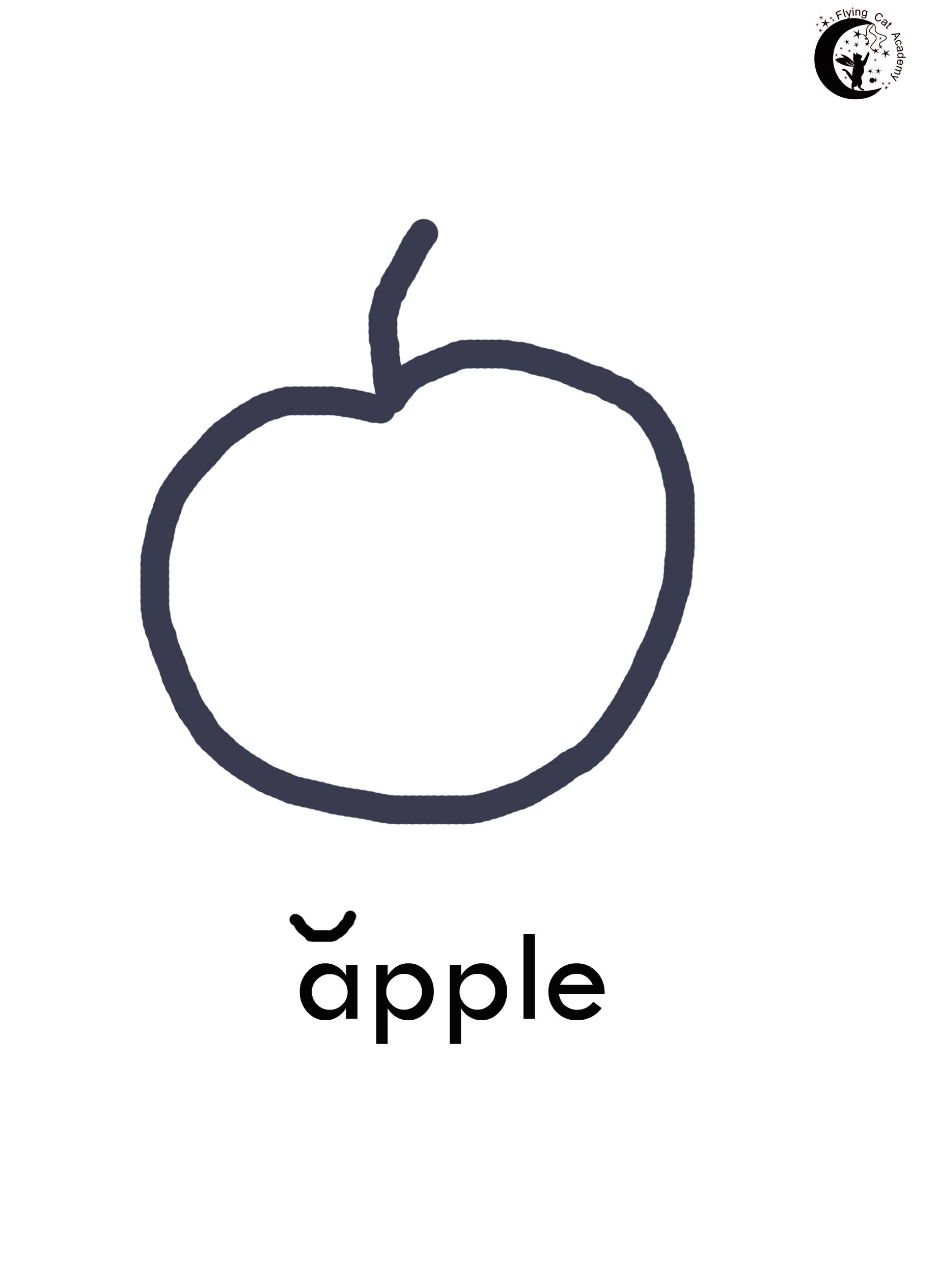 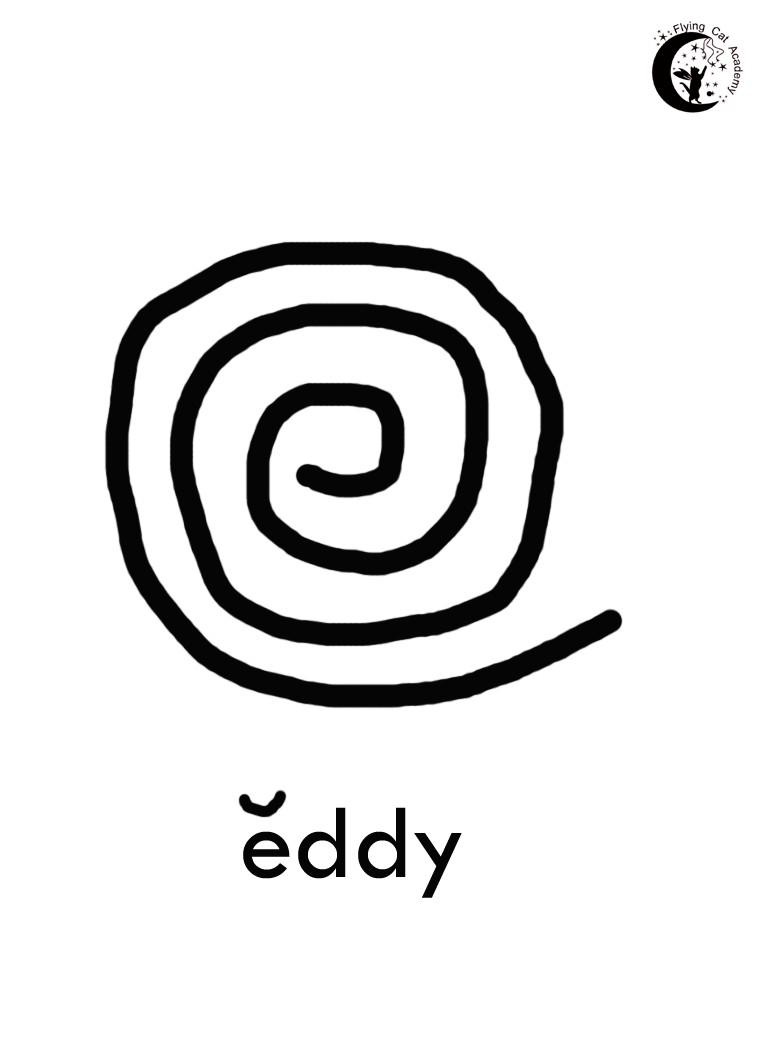 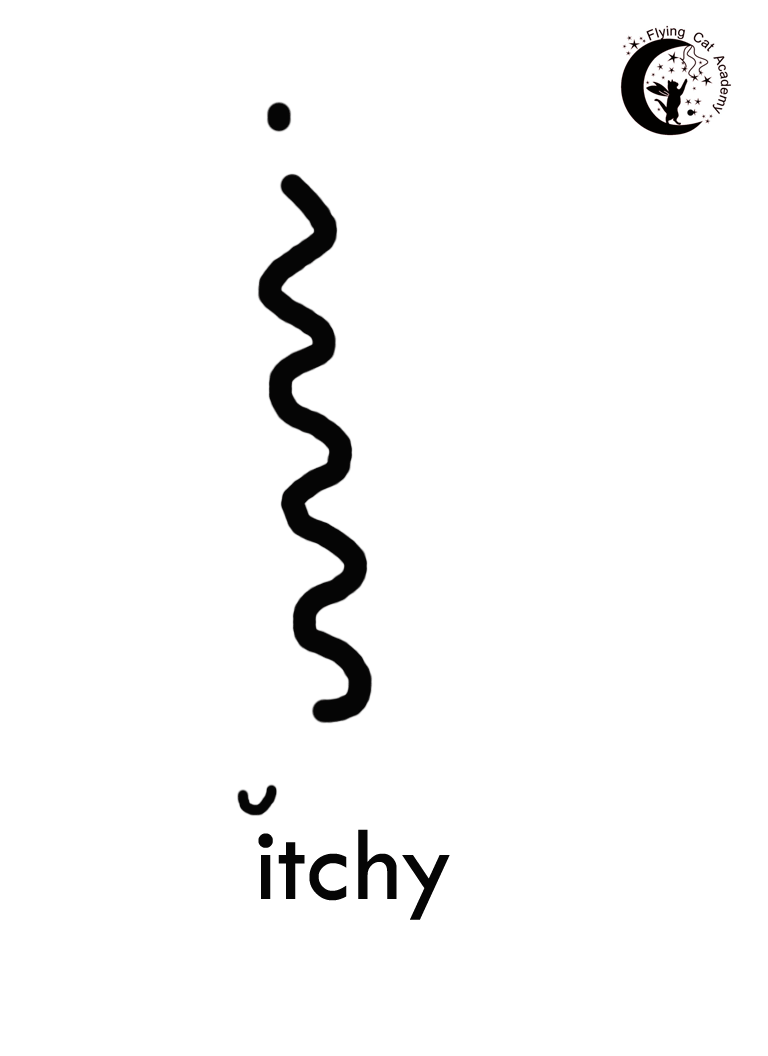 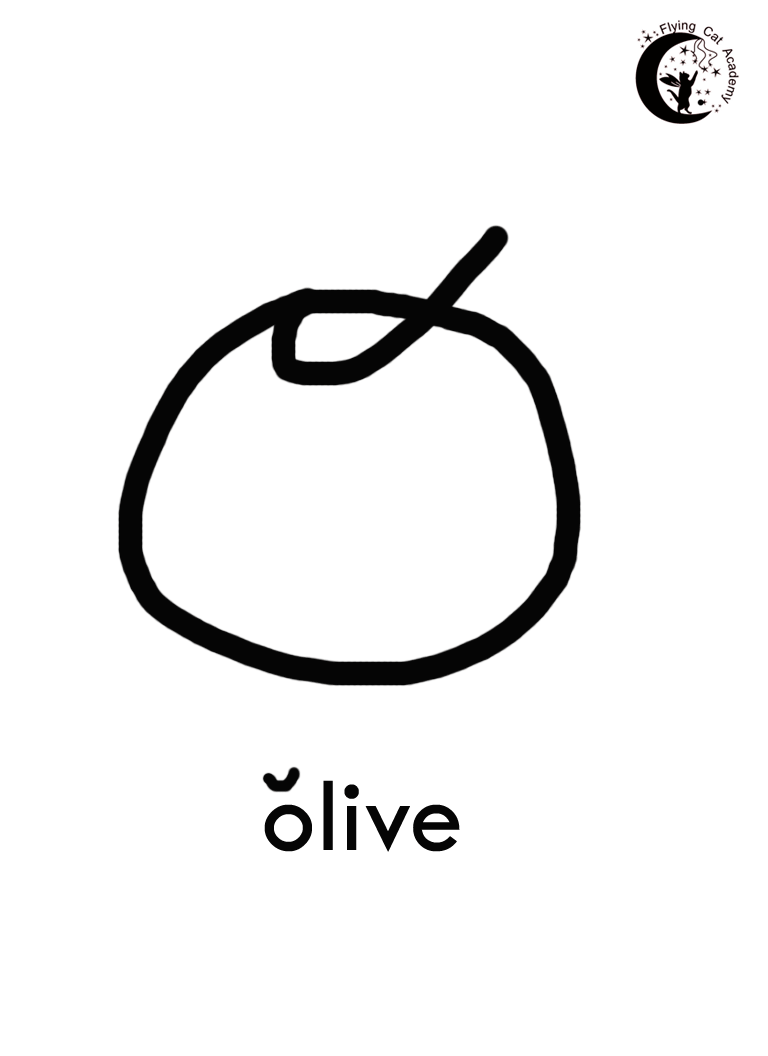 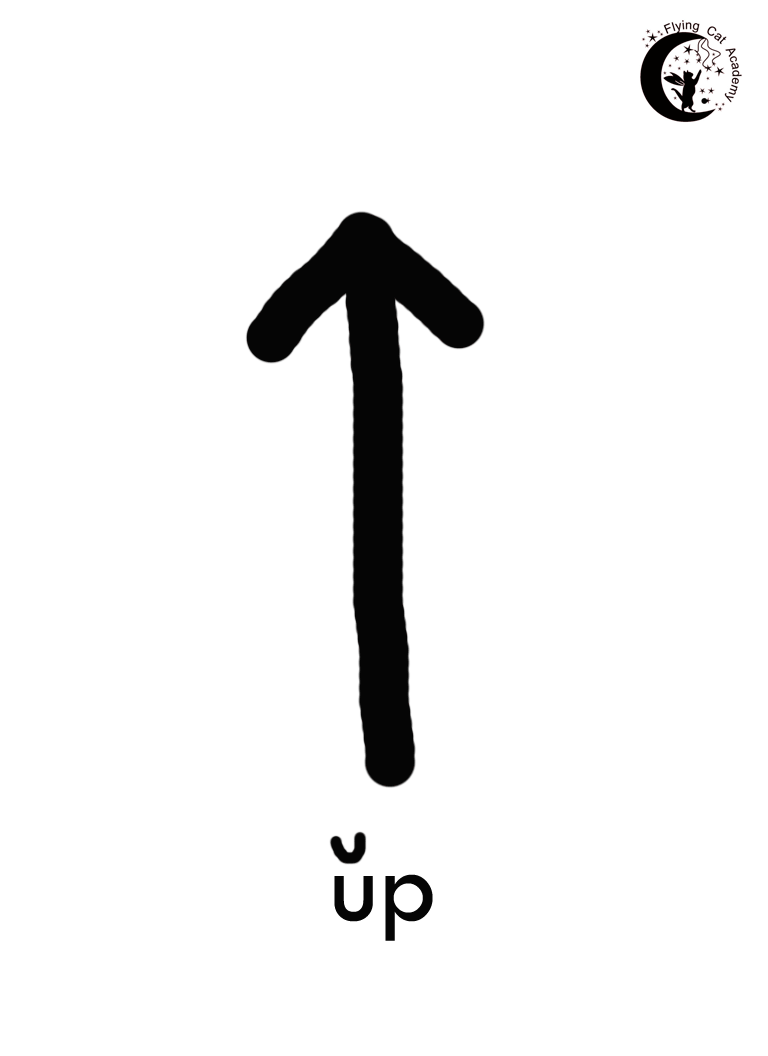 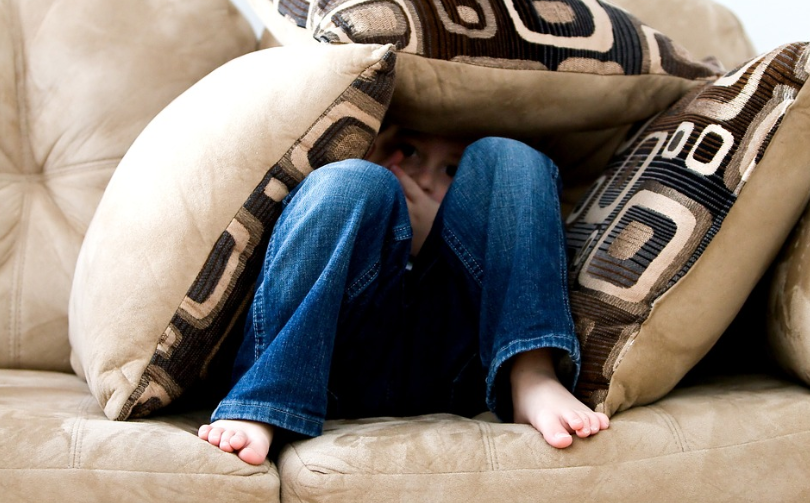 Sad Ed did not run.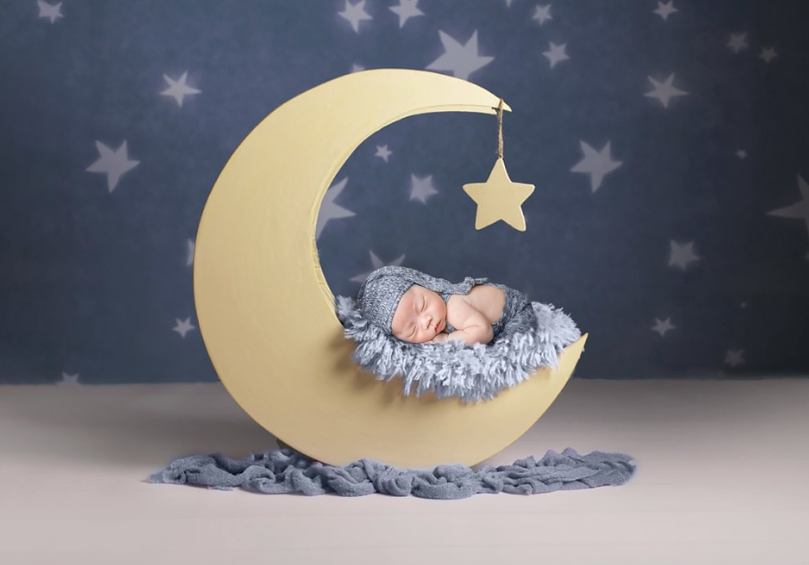 Fat Ed is not up.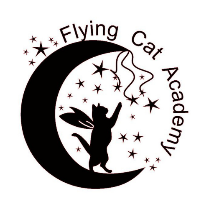 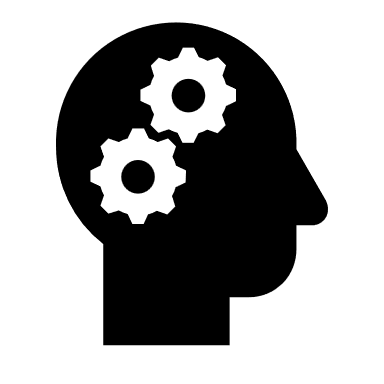 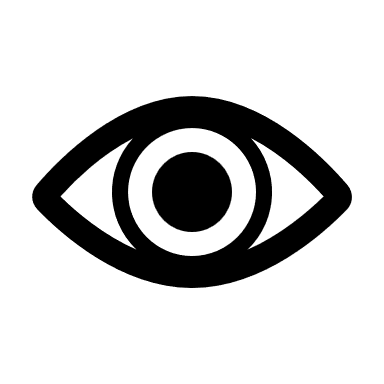 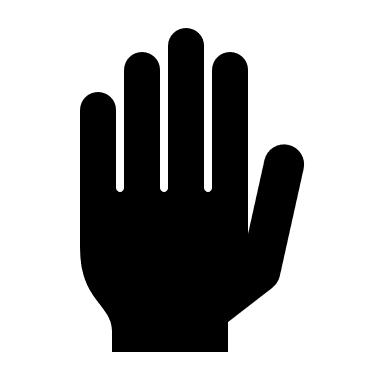 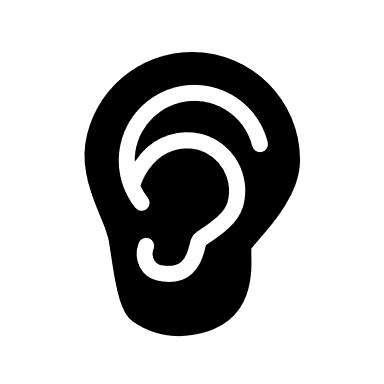 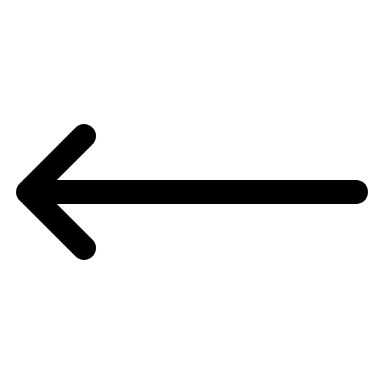 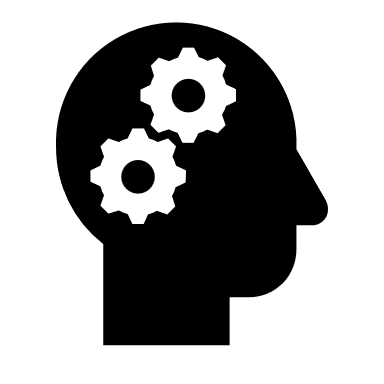 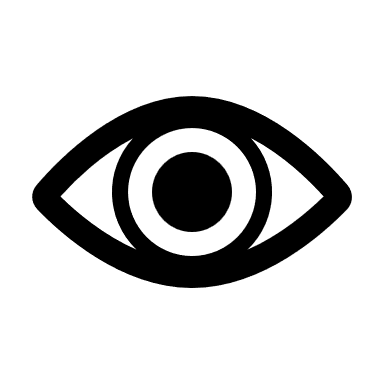 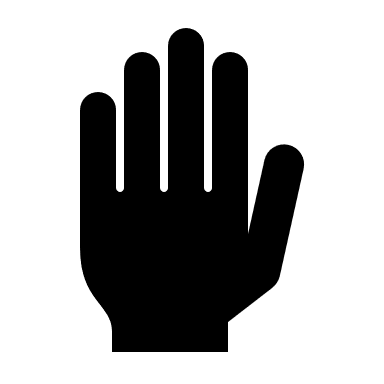 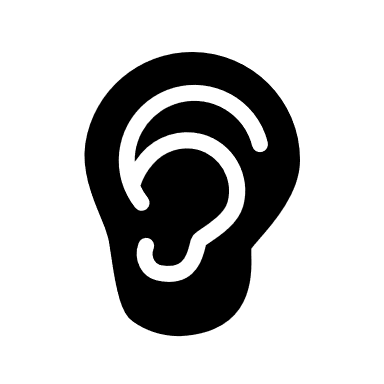 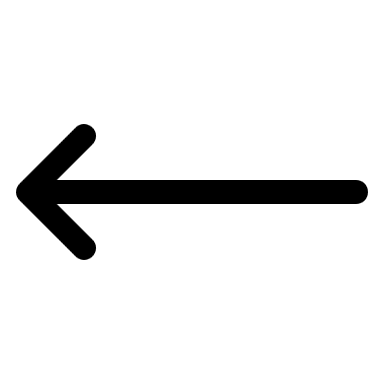       the     of      to   and   a      in     is      it   you   that      he     was      for    on   are      with     as      I    his   they      be      at      one    have   this      from      or      had    by   hot      but      some      what    there   we      can      out      other    were   all      your      when      up    use   word      how      said      an    each    she      which      do      their    time    if      will      way      about    many    then      them      would      write    like    so      these      her      long    make    thing      see      him      two     has    look      more      day      could     go    come      did      my      sound     no    most      number      who      over     know    water      than      call      first     people     may      down      side      been     nowfindanynewworkparttakegetplacemadelivewhereafterbacklittleonlyroundmanyearcameshoweverygoodmegiveourundernameverythroughjustformmuchgreatthinksayhelplowlinebeforeturncausesamemeandiffermoverightboyoldtoodoestellsentencesetthreewantairwellalsoplaysmallendSample NarrativeTeacher spreads letter tiles - in alphabetical order - in rainbow shapeTeacher says, “Can you say the sound /s/?”Student says the sound.Teacher says, “Find the letter that makes the sound /s/” The student finds the correct and pulls it into workspace.Repeat steps 2-6 for the following sounds: /a/ and /p/Teacher says, “Using two fingers, can you tap each tile and say each sound?”Teacher asks the student if he/she can say the word.Teacher asks the student to use the word in a sentenceSample NarrativeTeacher says, “We are going to work with the word tip.  Can you repeat the word?”Student says, “Tip.”Teacher says, “Can you use the word cup in a sentence?” (You are doing this so that you are certain that the student knows what word he/she is going to spell.)Teacher says, “What is the first sound that you hear in tip?”The student says the sound, finds the correct letter tile, and pulls it down into workspace.Teacher says, “What is the next sound that you hear in the word tip?”The student says the sound, finds the correct letter tile and pulls it into the space in front of him/her/them.Teacher says, “What is the last sound that you hear in the word tip?”Teacher says, “Using two fingers, can you tap each tile and say each sound?”Teacher asks the student to read the word.Sample Narrative1. The student says, “Apple,” in a way that draws out the short ‘a’ sound (while tracing the picture with two fingers). When the tracing is finished the student will use two fingers to draw a straight line from left to right under the picture and say, /a/. The student will repeat this activity 4 more times.2. The student will use the other pictures and do the same tracing/speaking/underlining activity explained in Step #1 for the other short vowel sounds.3. There is also a sentence for the student to practice hearing the short vowel sounds in a sentence.  The sentence is, "Fat Ed is not up."  (It contains all the short vowel sounds.)  Ask the student to read the sentence slowly.  The purpose for this sentence is to train the brain to "hear" (process and build the neural pathways) the short vowel sounds.  Have the student practice this sentence 2 times in a row.